Upcoming Bell Events!December 17-21, 2018MONDAY12/17TUESDAY12/18WEDNESDAY12/19THURSDAY12/20FRIDAY12/21Wear Red & Green!GSA meeting in room S2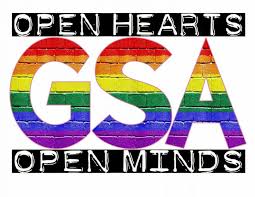 Wear Christmas socks!CJSF meeting in room S2  After school sports (soccer and volleyball)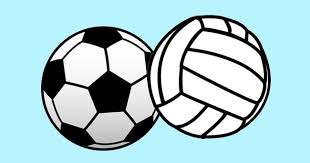 Ugly Christmas sweaters!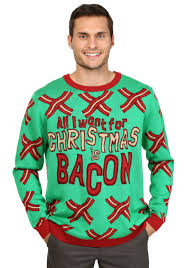 Collaboration Early ReleasePentathlon meeting at lunch Basketball Tournament final today at lunch  Wear Santa Hats! Book club meeting in the library!After school sports (soccer and volleyball)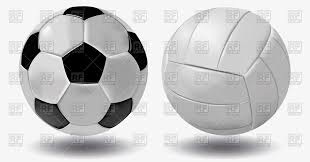 Wear a Flannel!Animal Amigos M1 at lunchMusic at lunch if campus is clean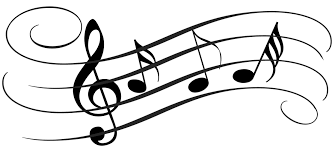 See you all next year!Happy Holidays!